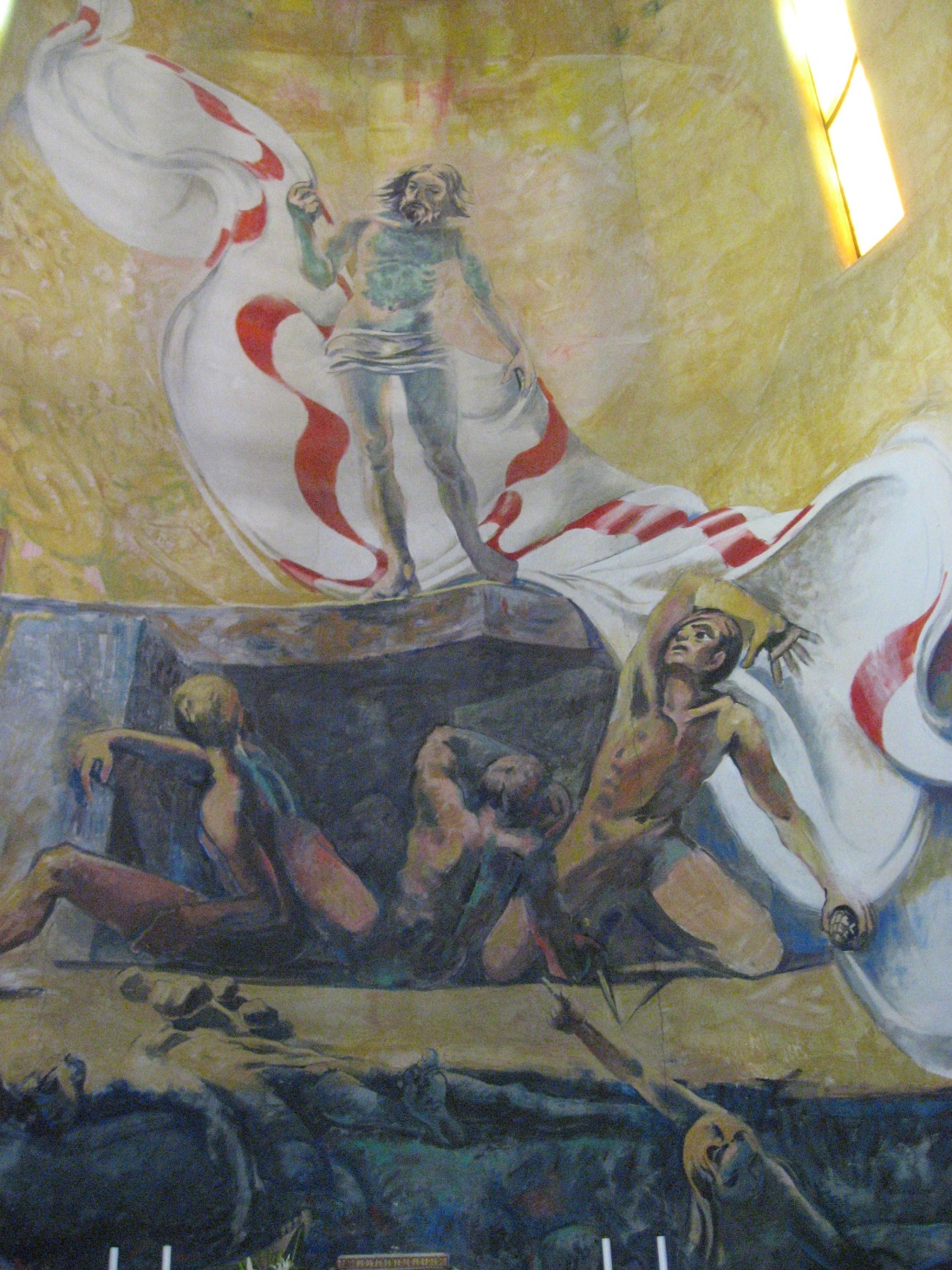 L’eco della … stravittoria di Gesùsulla morte ed ogni forma di male,divenuta fondamento di ogni speranza, testimoniata dagli abitanti di Mestre-Altobello-(ex) Macallè,giunga a Voi, unitamente al mio augurio di Buona Pasqua.P. Secondo 